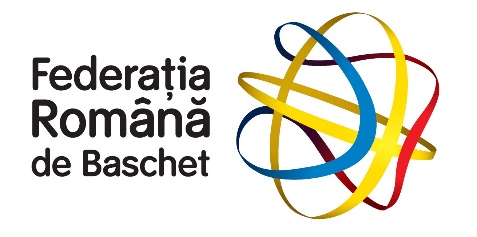 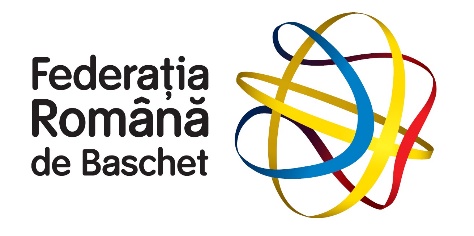 DECLARATIE PE PROPRIE RASPUNDERE A DELEGATULUIECHIPEI_____________________________________Subsemnatul/a …………………………………………………………, în calitate de delegat cu probleme legate de pandemia Covid-19 al echipei ………………………………….., categoria …….., declar pe proprie răspundere următoarele:- pe intreaga durata a Festivalului de Baby si Minibaschet sau CN U12 (de la sosirea la hotel, pe durata tuturor meciurilor, in sala de sport, si pană la plecarea din hotel), toti membrii echipei ………………………………… vor respecta atat regulile impuse de autorităti pentru competitii in aer liber, precum si prin regulamentele si protocoalele FRB; - mă asigur că, in cazul sportivilor minori din echipa pe care o reprezint, părintii sau tutorii legali ai acestora, au semnat Acordul parental prin care si-au exprimat acceptul ca sportivii sa participe la Festivalul de Baby si Minibaschet sau la CN U12 in conditiile date (cu testare Covid; cu respectarea protocolului medical pe durata competitiei/turneului in aer liber); - mă asigur că se realizează efectuarea triajului observational zilnic al componentilor echipei pe care o reprezint, cu verificarea si monitorizarea permanentă a stării de sănătate a componentilor echipei (tabel nominal, interviuri epidemiologice, masurarea temperaturii); - mă asigur de aplicarea, in permanentă, a măsurilor de igiena de bază in cadrul echipei pe care o reprezint, atat la hotel, cat si la terenul de joc (dezinfectarea mainilor, a incaltarilor sportive dupa meci; igiena in caz de tuse, strănut etc; respectarea regulii de distantare; purtarea măstilor de protectie in spatii inchise sau in aer liber in spatii aglomerate); - mă asigur de realizarea unui regulament de ordine interioara pentru echipa pe care o reprezint, pentru toata durata competitiei sportive, in care sunt incluse si respectarea prevederilor legale si a celor din protocoalele medicale FRB;- am luat la cunostintă si voi aplica intocmai prevederile referitoare la aparitia unui caz COVID-19 in cadrul echipei pe care o reprezint, si cu informarea urgenta a DSP locala, dar si a FRB.     Semnatură									 Dată